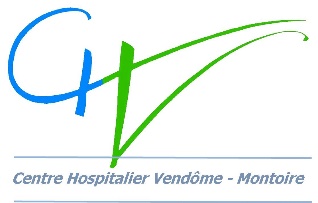 Le Centre Hospitalier de Vendôme-MontoirerecrutePour l’EHPAD de Montoire1 poste de jour à temps complet et 1 poste de jour à temps partiel (75 %)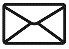 